News ReleaseFOR IMMEDIATE RELEASE					MIC1919		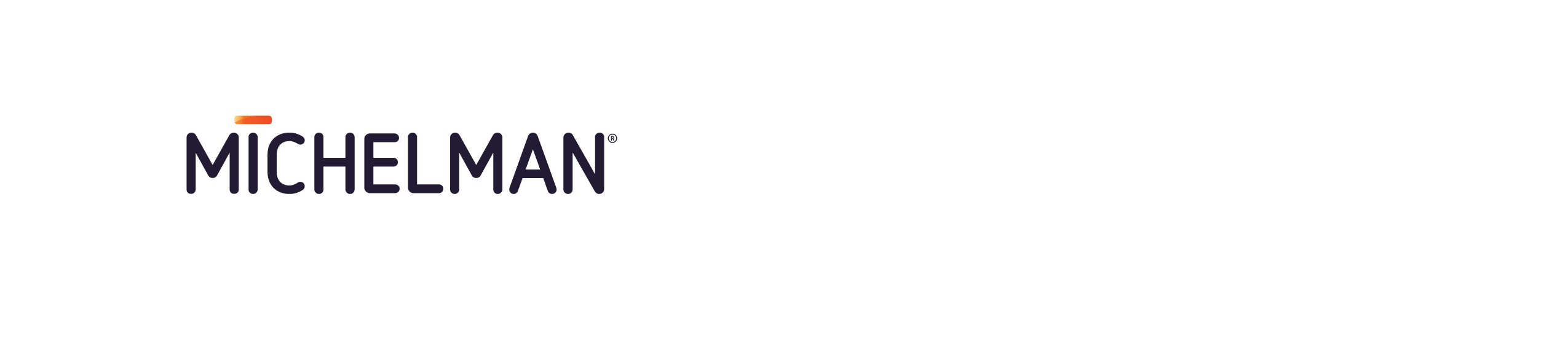 Contacts: 	Client:						Agency:	Doreen Stanley	                              		Jeffry Caudill	Content Marketing Manager			President	Michelman						Gingerquill, Inc.	(513) 794-4285					(513) 448-1140	doreenstanley@Michelman.com			jcaudill@Gingerquill.comMichelman Spotlighting Interface Adhesion Expertise at CAMX 2019CINCINNATI, OH (July 22, 2019) – Michelman, known in the fibers and composites industry as the interface adhesion experts, and manufacturer of industry-leading Hydrosize® fiber sizings, will feature its new line of Hydrosize Carbon at CAMX 2019 being held September 23-26 in Anaheim, California. Hydrosize® Carbon solutions allow customers to leverage carbon fiber’s unique benefits and produce higher quality composite parts. This is done by tailoring the surface chemistry of the reinforcement fibers to the chemistry of the matrix resin, thereby optimizing the interfacial adhesion between the polymers and the fibers.This diverse range of grades offer a wide variety of solutions depending on resin compatibility, fiber type, and desired composite performance.Designed for polyamides including high-temperature applications, the Hydrosize Carbon 200 Series is APE, solvent, and VOC-free and is perfect for fiber reinforced nylon composites where greater thermal stability is required. Formulated for polycarbonates (PC) and other PC blends such as PC-ABS, the Hydrosize Carbon 300 Series produces good chemical resistance along with interfacial adhesion to polymer systems. Their Hydrosize Carbon 400 Series include high-performance grades that can withstand the extreme processing temperatures that many high-temperature thermoplastics require. Appropriate materials include PEEK, PPS, PEI, and others used to produce various composite engine components. This Series exhibits excellent thermal stability, mechanical properties, and low creep. Finally, the Hydrosize® Carbon 700 Series, currently under final stages of development and formulated to improve the performance of carbon fiber reinforced vinyl ester composites, is targeted for SMC applications. Its proprietary chemistry allows for increased adhesion between the carbon fiber and various vinyl ester compounds.- more -Mr. Steve Bassetti, Group Marketing Director, and Mr. Muhammad Iqbal, Research Chemist, from Michelman’s Industrial Manufacturing Group are presenting a technical paper entitled Effect of Sizing on the Interfacial and Mechanical Properties of Carbon Fiber (CF) Reinforced Polyamide (PA6,6) Composites. As there is a lack of literature on experimental and direct determination relating micromechanical properties such as interfacial shear strength to the macro-mechanical performance of composites containing sized or un-sized carbon fiber, look for their presentation to demonstrate the effects of fiber surface-treatment and sizing on the interfacial and mechanical properties of carbon fiber/nylon (PA6,6) composites.Visit Michelman in booth #H48 or online at https://www.michelman.comAbout MichelmanMichelman is a global developer and manufacturer of environmentally friendly advanced materials for industry, offering solutions for the coatings, printing & packaging, and industrial manufacturing markets. The company’s surface additives and polymeric binders are used by leading manufacturers around the world to enhance performance attributes and add value in applications including wood and floor care products, metal and industrial coatings, paints, varnishes, inks, fibers, and composites. Michelman is also well-known as an innovator in the development of barrier and functional coatings, as well as digital printing press primers that are used in the production of consumer and industrial packaging and paper products, labels, and commercially printed materials. Michelman serves its customers with production facilities in North America, Europe, and Asia, product development and technical service centers in several major global markets, and a worldwide team of highly trained business development personnel.###Client Contacts: Worldwide:
Ms. Doreen StanleyContent Marketing Manager    	doreenstanley@michelman.com+1 513 794 4285In Asia:Ms. Erica LiaoMarketing Communications Managerericaliao@michelman.com+86 21 2098 6880 x8002Agency Contact:Mr. Jeffry CaudillGingerquill, Inc.Presidentjcaudill@gingerquill.com+1 513 448 1140Michelman Global Headquarters9080 Shell RoadCincinnati, OH  45236+1 800 333 1723 (US & Canada)+1 513 793 7766 (Worldwide)+1 513 793 2504 (Fax)michelman.com michelman.com.cn